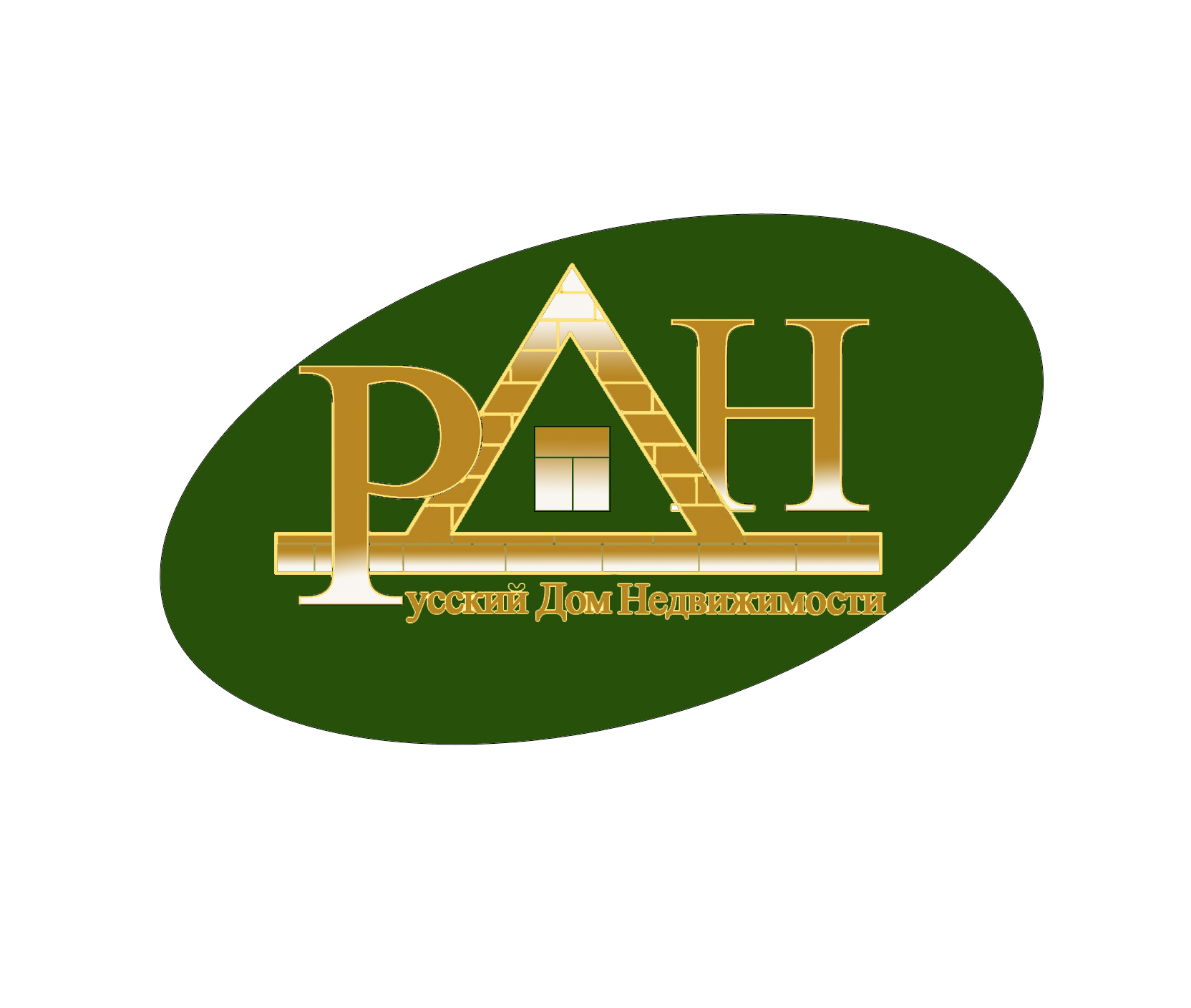 ООО «Русский Дом Недвижимости»
Адрес: 308012  г. Белгород , ул. Костюкова, д.36, корп.Д, офис 3.2                           Тел: +7(4722) 58-57-68+7(4722) 58-57-68ООО «Русский Дом Недвижимости»
Адрес: 308012  г. Белгород , ул. Костюкова, д.36, корп.Д, офис 3.2                           Тел: +7(4722) 58-57-68+7(4722) 58-57-68ООО «Русский Дом Недвижимости»
Адрес: 308012  г. Белгород , ул. Костюкова, д.36, корп.Д, офис 3.2                           Тел: +7(4722) 58-57-68+7(4722) 58-57-68ООО «Русский Дом Недвижимости»
Адрес: 308012  г. Белгород , ул. Костюкова, д.36, корп.Д, офис 3.2                           Тел: +7(4722) 58-57-68+7(4722) 58-57-68"Комфортное жилье 
           для успешных людей  
                    в самом «сердце» Белгорода""Комфортное жилье 
           для успешных людей  
                    в самом «сердце» Белгорода""Комфортное жилье 
           для успешных людей  
                    в самом «сердце» Белгорода""Комфортное жилье 
           для успешных людей  
                    в самом «сердце» Белгорода""Комфортное жилье 
           для успешных людей  
                    в самом «сердце» Белгорода""Комфортное жилье 
           для успешных людей  
                    в самом «сердце» Белгорода""Комфортное жилье 
           для успешных людей  
                    в самом «сердце» Белгорода""Комфортное жилье 
           для успешных людей  
                    в самом «сердце» Белгорода""Комфортное жилье 
           для успешных людей  
                    в самом «сердце» Белгорода""Комфортное жилье 
           для успешных людей  
                    в самом «сердце» Белгорода""Комфортное жилье 
           для успешных людей  
                    в самом «сердце» Белгорода""Комфортное жилье 
           для успешных людей  
                    в самом «сердце» Белгорода""Комфортное жилье 
           для успешных людей  
                    в самом «сердце» Белгорода""Комфортное жилье 
           для успешных людей  
                    в самом «сердце» Белгорода""Комфортное жилье 
           для успешных людей  
                    в самом «сердце» Белгорода"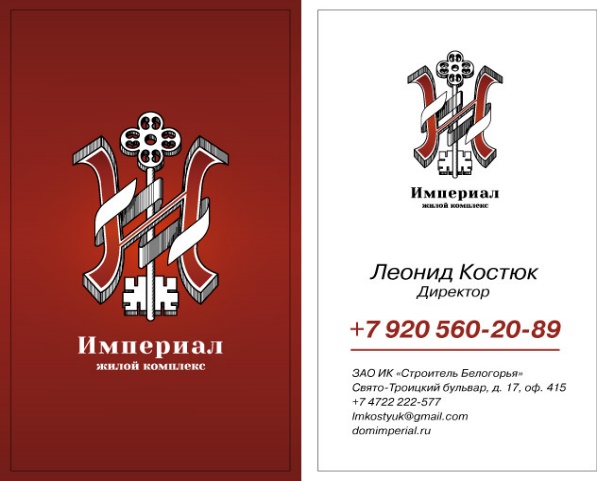 Стоимость объектов выставленных на продажу                                                                                                                                                  ЖК "Империал"Стоимость объектов выставленных на продажу                                                                                                                                                  ЖК "Империал"Стоимость объектов выставленных на продажу                                                                                                                                                  ЖК "Империал"Стоимость объектов выставленных на продажу                                                                                                                                                  ЖК "Империал"Стоимость объектов выставленных на продажу                                                                                                                                                  ЖК "Империал"Стоимость объектов выставленных на продажу                                                                                                                                                  ЖК "Империал"Стоимость объектов выставленных на продажу                                                                                                                                                  ЖК "Империал"* март-апрель 2016НаименованиеПлощадь, м.кв.СекцияЭтажСтоимость, руб.Условия продажи1Жилые помещенияЖилые помещенияЖилые помещенияЖилые помещенияЖилые помещенияЖилые помещения*1 комнатные квартиры42-46,491,2,3,42от 67 000рассрочка 50/50 до мая 2017 года43-9от 80 000ипотека и 100% оплата скидка 3000 руб (77000 руб), рассрочка1-33-9от 83 000ипотека и 100% оплата скидка 3000 руб (80000 руб), рассрочка*2 комнатные квартиры70-781,2,3,42от 66 000рассрочка 50/50 до мая 2017 года1,2,3,53-9от 81 000ипотека и 100% оплата скидка 3000 руб (78000 руб), рассрочка*3 комнатные квартиры103-108,621,2,3,62от 65 000рассрочка 50/50 до мая 2017 года1,2,3,73-9от 80 000ипотека и 100% оплата скидка 3000 руб (77000 руб), рассрочка2Машино-местаМашино-местаМашино-местаМашино-местаМашино-местаМашино-места*1 машиноместоот 950 000ипотека и 100% оплата скидка 10%    (855 000 руб), рассрочка*2 машиноместаот 1 500 000ипотека и 100% оплата, рассрочка3Торговые помещенияТорговые помещенияТорговые помещенияТорговые помещенияТорговые помещенияТорговые помещения*торговые помещение на 1 этаже108-1801,2,3,4от 150 000рассрочка 50/50 до мая 2017 года4Офисы в делом центреОфисы в делом центреОфисы в делом центреОфисы в делом центреОфисы в делом центреОфисы в делом центре*Офисы в делом центре11-15814-9от 75 000рассрочка 50/50 до мая 2017 года (отделка: стены гипсокартон окрашены; потолок подвесной; окна металлопластиковые; 2 лифта отис, отопление, пол-плитка, двери пластик)Служба продаж недвижимости ООО «Русский Дом Недвижимости»  RU_DN@mail.ru;   тел: +7(4722) 58-57-68Служба продаж недвижимости ООО «Русский Дом Недвижимости»  RU_DN@mail.ru;   тел: +7(4722) 58-57-68Служба продаж недвижимости ООО «Русский Дом Недвижимости»  RU_DN@mail.ru;   тел: +7(4722) 58-57-68Служба продаж недвижимости ООО «Русский Дом Недвижимости»  RU_DN@mail.ru;   тел: +7(4722) 58-57-68Служба продаж недвижимости ООО «Русский Дом Недвижимости»  RU_DN@mail.ru;   тел: +7(4722) 58-57-68Служба продаж недвижимости ООО «Русский Дом Недвижимости»  RU_DN@mail.ru;   тел: +7(4722) 58-57-68